ТЕХНОЛОГИЧЕСКАЯ КАРТА ДИСТАНЦИОННОГО УРОКАКласс3 «Б»Дата 28.04.2020ПредметРусский языкТема урокаВторостепенные члены предложенияТип урока (изучение новой темы, контроль, повторение и т.д.)Урок открытия новых знанийОрганизационные элементы урокаОрганизационные элементы урокаЗнакомство с новым материалом:Знакомство с новым материалом:1.Запиши дату.2.Посмотри видео .https://youtu.be/qZslS8oIZ_I  3. Посмотри видео.https://youtu.be/_z4-E9e1JO8  Сложное предложение.Выполни  упр .146. стр 94.Устно упр.147 с.945. Посмотри видеоhttps://youtu.be/iw0YSamMyfc Синтаксический разбор двусоставного предложения1.Запиши дату.2.Посмотри видео .https://youtu.be/qZslS8oIZ_I  3. Посмотри видео.https://youtu.be/_z4-E9e1JO8  Сложное предложение.Выполни  упр .146. стр 94.Устно упр.147 с.945. Посмотри видеоhttps://youtu.be/iw0YSamMyfc Синтаксический разбор двусоставного предложенияЗакрепление нового материала:Закрепление нового материала:Изучить памятку письменного разбора предложения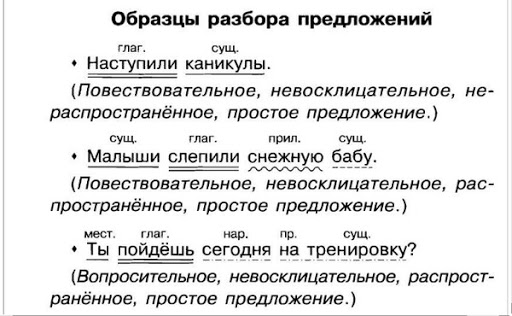 Выполнить упр.№ 148 с. 94Изучить памятку письменного разбора предложенияВыполнить упр.№ 148 с. 94Прислать фото выполненного задания № 146,148.     Прислать фото выполненного задания № 146,148.     Способ обратной связи Прислать фото в вайбер viber 